Schedule of Yom Chalutzei ZmanSolelim 2018Yom Meyuchad 7/3/2018Yom Time CapsuleGoals: Develop a sense of historical depth of the relationship between the Jewish people and the land of IsraelFoster a positive relationship with IsraelActivity 1: Discover Time CapsuleSomeone runs in and says someone has kid-napped the goats at camp and we must save them! They left a clue (Holds up piece of paper) which leads to time capsule and in time capsule there will say something like get all these objects back to their proper time before sunset in order to save the goats!Staff skit about discovering time capsule and the goats being kid-napped Contents of time capsule relate to different periods in the history of the land of IsraelThe 12 spiesHerod and the temple (blueprint of the 2nd Temple- will be unlabeled but for activity will be given labeled version)Creation of the state of IsraelRabbinic periodSolelim, your challenge today is to travel through time to get each of these items back into their rightful time period and help the Jewish people continue on their path. Each item will help the Jews solve a problem they are facing. It is up to you to discover which item is needed where and to help the people to fix history.Break into groups (approximately 12 campers per group)Activity 2: build time machineReason: in order to travel to the time the time capsule demands of you, you need a machine with teleportation abilities to travel through time. Madricim role:Stay with you assigned group - let them be creative about their time machines and if they need more supplies get it for them. The groups should be sitting in circles in the BAA and you should be sitting with them. Activity 3: The 12 SpiesSource: Bamidbar (Numbers) 13-14Scavenger hunt around tzad aleph upper migrash-exploring the desert like the 12 spies did to bring back information to MosesClues to be places around the migrash. Every group will start with one challenge and then rotate to the next one when they are done.At each clue there will be a quote from the Torah and a related activity for them to complete before taking the next clueHave a madrich or madricha stay with their assigned groups and they will be given a paper with the location of the clues. Lead your group to each clue and make sure they are following the rules. Verses and tasks:13: 17 And Moses sent them to spy out the land of Canaan, and said unto them: 'Get you up here into the South, and go up into the mountains; וַיִּשְׁלַח אֹתָם מֹשֶׁה, לָתוּר אֶת-אֶרֶץ כְּנָעַן; וַיֹּאמֶר אֲלֵהֶם, עֲלוּ זֶה בַּנֶּגֶב, וַעֲלִיתֶם, אֶת-הָהָרThe spies went into the land of Canaan without knowing what to expect and your challenge is to do the same. Each camper must close their eyes and reach into the bag. The bag will contain a strange assortment of small items. With their hand still in the bag they must guess what this item is. Teams get their next clue when everyone has had a turn.13: 18 and see the land, what it is; and the people that dwelleth therein, whether they are strong or weak, whether they are few or many;רְאִיתֶם אֶת-הָאָרֶץ, מַה-הִוא; וְאֶת-הָעָם, הַיֹּשֵׁב עָלֶיהָ--הֶחָזָק הוּא הֲרָפֶה, הַמְעַט הוּא אִם-רָבYou must now prove your strengths and numbers as a group. Everyone must grab hands and run together to the next station.13:20 And be ye of good courage                                                                        	וְהִתְחַזַּקְתֶּם      	Moses tells this to the spies before they leave to explore and report back on the land of Canaan. Now you must be courageous in this next task. You must trust in your teammates or take leadership in helping others. Three members of the group must close their eyes and allow others to guide them (verbally, not physically) to the next location.13: 23 And they came unto the valley of Eshcol, and cut down from thence a branch with         	one cluster of grapes, and they bore it upon a pole between two; they took also of the pomegranates, and of the figs.-וַיָּבֹאוּ עַד-נַחַל אֶשְׁכֹּל, וַיִּכְרְתוּ מִשָּׁם זְמוֹרָה וְאֶשְׁכּוֹל עֲנָבִים אֶחָד, וַיִּשָּׂאֻהוּ בַמּוֹט, בִּשְׁנָיִם; וּמִן-הָרִמֹּנִים, וּמִן-הַתְּאֵנִיםThese fruits are some of the seven species of Israel. Unscramble the names of each of the seven species.13: 27 And they told him, and said: 'We came unto the land whither thou sentest us, and   surely it floweth with milk and honey; and this is the fruit of it.      	 וַיְסַפְּרוּ-לוֹ, וַיֹּאמְרוּ, בָּאנוּ, אֶל-הָאָרֶץ אֲשֶׁר שְׁלַחְתָּנוּ; וְגַם זָבַת חָלָב וּדְבַשׁ, הִוא--וְזֶה-פִּרְיָהּThe spies arrived in the land of milk and honey. Now you must slow-motion walk (as if through honey).13:32-33 And they spread an evil report of the land which they had spied out unto the children of Israel, saying: 'The land, through which we have passed to spy it out, is a land that eateth up the inhabitants thereof; and all the people that we saw in it are men of great stature. And there we saw the Nephilim, the sons of Anak, who come of the Nephilim; and we were in our own sight as grasshoppers, and so we were in their sight.'           	וַיֹּצִיאוּ דִּבַּת הָאָרֶץ, אֲשֶׁר תָּרוּ אֹתָהּ, אֶל-בְּנֵי יִשְׂרָאֵל, לֵאמֹר:  הָאָרֶץ אֲשֶׁר עָבַרְנוּ בָהּ לָתוּר אֹתָהּ, אֶרֶץ אֹכֶלֶת יוֹשְׁבֶיהָ הִוא, וְכָל-הָעָם אֲשֶׁר-רָאִינוּ בְתוֹכָהּ, אַנְשֵׁי מִדּוֹת וְשָׁם רָאִינוּ, אֶת-הַנְּפִילִים בְּנֵי עֲנָק--מִן-הַנְּפִלִים; וַנְּהִי בְעֵינֵינוּ כַּחֲגָבִים, וְכֵן הָיִינוּ בְּעֵינֵיהֶםSome of the spies reported that in comparison to the peoples in the land of Canaan the Jews seemed like grasshoppers. Hop (on all fours) to your next destination.ו  וִיהוֹשֻׁעַ בִּן-נוּן, וְכָלֵב בֶּן-יְפֻנֶּה, מִן-הַתָּרִים, אֶת-הָאָרֶץ--קָרְעוּ, בִּגְדֵיהֶם6 And Joshua the son of Nun  	and Caleb the son of Jephunneh, who were of them that spied out the land, rent their   	clothes.        	ז  וַיֹּאמְרוּ, אֶל-כָּל-עֲדַת בְּנֵי-יִשְׂרָאֵל לֵאמֹר:  הָאָרֶץ, אֲשֶׁר עָבַרְנוּ בָהּ לָתוּר אֹתָהּ--טוֹבָה הָאָרֶץ, מְאֹד מְאֹד.      	7 And they spoke unto all the congregation of the children of Israel, saying: 'The land,       	which we passed through to spy it out, is an exceeding good land.ח  אִם-חָפֵץ בָּנוּ, יְהוָה--וְהֵבִיא אֹתָנוּ אֶל-הָאָרֶץ הַזֹּאת, וּנְתָנָהּ לָנוּ:  אֶרֶץ, אֲשֶׁר-הִוא זָבַת חָלָב וּדְבָשׁ. 	8 If the LORD delight in us, then He will bring us into this land, and give it unto us--a land which floweth with milk and honey.Joshua and Caleb were the only two spies who came back with a positive report. Now you must be like them and find a partner in your group for these challenges:  standing back to back with your arms linked sit down, sitting back to back with your arms linked stand up, complete a three legged race.a.                   כב  כִּי כָל-הָאֲנָשִׁים, הָרֹאִים אֶת-כְּבֹדִי וְאֶת-אֹתֹתַי, אֲשֶׁר-עָשִׂיתִי בְמִצְרַיִם, וּבַמִּדְבָּר; וַיְנַסּוּ אֹתִי, זֶה עֶשֶׂר פְּעָמִים, וְלֹא שָׁמְעוּ, בְּקוֹלִי.	22 surely all those men that have seen My glory, and My signs, which I wrought in Egypt and in the wilderness, yet have put Me to proof these ten times, and have not hearkened to My voice;b.                  כג  אִם-יִרְאוּ, אֶת-הָאָרֶץ, אֲשֶׁר נִשְׁבַּעְתִּי, לַאֲבֹתָם; וְכָל-מְנַאֲצַי, לֹא יִרְאוּהָ.  23 surely they shall not see the land which I swore unto their fathers, neither shall any of them that despised Me see it.c.                   כד  וְעַבְדִּי כָלֵב, עֵקֶב הָיְתָה רוּחַ אַחֶרֶת עִמּוֹ, וַיְמַלֵּא, אַחֲרָי--וַהֲבִיאֹתִיו, אֶל-הָאָרֶץ אֲשֶׁר-בָּא שָׁמָּה, וְזַרְעוֹ, יוֹרִשֶׁנָּה.        	24 But My servant Caleb, because he had another spirit with him, and hath followed Me fully, him will I bring into the land whereinto he went; and his seed shall possess it.It took a lot of bravery for Caleb to go against what the majority of the group was saying. He has to trust that the people of Israel would listen to him and hist honest report. Now you must show your bravery by completing the levitating circle challenge.  Stand in a circle and sit on the lap of the person behind you.  The whole circle must be standing for 5 seconds.Answer Key:Unscrambling the seven species AHTEW WheatYALBRE BarleyAEGRP GrapeIGF FigOTENAGRAMEP PomegranateEVILO OliveTEAD Date Activity 4: Herod and the TempleMadrichim will sit with their groups. Campers greeted by Herod asking for their help rebuilding the second temple. “Did the time capsule you find have anything that could help me in my quest? Oh I am so glad you found my blue prints!”  Each group will be given various food supplies supplies and a blueprint of the temple (see below). They must build this structure according to the blueprints for about 25 minutes.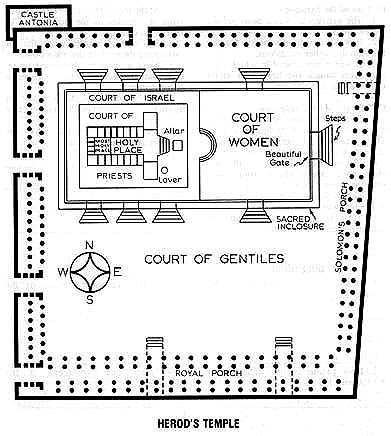 Creation of the State of IsraelDavid Ben Gurion enters the room, excited to share the declaration of independence with the campers but some of the important words have disappeared. Using the loose set of English and Hebrew words the campers in their groups must reassemble the(parts of) declaration.See below for text in English and HebrewIntro:Oh no! Come quick! Parts of the declaration of independence have been ripped and we need to put it back together again! Can you guys help me?????  The Rabbinic PeriodFunny halachic debateCampers in each group will be assigned an opinion to debate about a halachic issues. Each team will have 5-10 minutes to discuss their main points and organize their argument. Then two groups will come together and debate (facilitated by counselors).At the end we will pull out a giant old shekel and flip it to decide the winnerDebate topics for groupso   If you see your brother’s ox or sheep go astray should you ignore it or take action to return it? Rabbis said yes, you should never ignore ito   If you find money on the street are you obligated to return it to the owner?Rabbis say no, there is no identifying feature of one’s moneyo   If someone leaves an item in a specific place, is it finders keepers?  Rabbis say no, because it was purposely placed there it is forbidden to touchActivity 5: Drip Irrigation and water activities Intro:Settlers have just arrived in Israel and the land is barren! You must help us Station 1: drip drip dropStation 2: over under sponge challengeStation 3: water balloon tossStation 4: hole in cup water raceStation 5: Water Slides/ Water drinking games: Mickey Mouse + Thunderstruck + Materials8 bucketsWater6 cups4 spongesMadrichimfacilitate gamesplay with your kidsActivity 6: Lip sync battles Each group is given a song that either won Eurovision or became popular because of Eurovision and they must “learn” the lyrics of the song and create a dance to perform for the rest of the Edah while the music plays in the background. BAA stage A Madricha will come out with two buns on the sides of their heads looking like Netta and they will come on stage and say something like: Eurovision 2018 was revolutionary for Israel! However, people in 1922 don't believe that Israel could win an international competition! We must show them the power of Israel by performing Israel’s greatest hits from Eurovision. Your task is to learn the words and create dances for these 5 songs for the Edah and the Jewish world!    A-Ba-Ni-BiHallelujah Divaנתתי לה חייToy For madrichim: You should pass out song lyrics for your song to your group and go over the words with them a few times they do not have to memorize the words but that should be familiar with the songs. They also should come up with a short dance that they will then perform in front of the Activity 7: Into the Future puelahSplit chanichim up into groups and give each of them a scenario about camp currently and then have them act out what this activity looks like now versus what it will look like in 100 years.What does a Hanhallah meeting look like now vs 100 years from now?What does a Solelim staff meeting look like now vs 100 years from now?What does Video Chug look like now vs 100 years from now?What does Solelim 2018 look like now vs 100 years from now?Groups:Group 1: Roi and Hadar 12Yuval, Zach G, Elie S, Zephyr, Jacob Stephenson, Jamie, Ruby, Ellie B, Jessica, JJ, Dalia, AbigailGroup 2: Naftaly and Sarah 13Nate B, Beeri, Isaac, Leo, Ma’ayan R, Naomi, Clara, Rachel, Molly, Caroline, Eliana, Rina, DaniGroup 3: Maya 12Ari H., Zach D., Nathan S., Zakai, Noah B., Rafi, Lily, Elisha, Mira, Hannah, Allyson, LaurenGroup 4: Adi and Zach 12Shane R., Jeremy, Cooper K., Rafe, Eytan, Matan, Maayan DC, Chloe, Lindsey, Maayan BS, Charlotte, ArielGroup 5: Sophie 13Jake O., Aaron, Avi, Hadar, Grant, Jacob Schoenberger, Layla, Serena, Ilana, Chana, Julia, Alex, HadassaSchedule for ChanichimTefillah 8:45-9:45Intro to Yom: Someone runs in and says we found a note and time capsule IN MOADON9:50Building time capsules - IN MOADON*Ianne will set up Torah verses*Josh gets up and gives instructions on how to travel through time10:00-10:3012 spies UPPER A SIDE MIGRASH10:35-11:35Herod and the TempleMoSol11:40-12:10The Rabbinic PeriodMoSol12:15-12:45Aruchat Tzohorim12:45-1:15 Menucha1:30-2:15Water Slides and Drip IrrigationLower migrash2:15-3:00Changing and getting to the O”CH3:00-3:30Glidah GladnessO”CH3:30-4:00Peulat Tzrif4:00-4:50Creation of the State of IsraelMoSol4:55-5:25Lip sync battles BAA 5:30-6:20Dinner6:30-7:15Into the Future BAG7:30-8:15Tefillah Moadon Solelim8:45-9:45Creative Sitting Activity Moadon Solelim 10:00-10:30Running Activity - Scavenger Hunt Upper Tzad Aleph Migrash10:35-11:35Sitting Activity - Edible Buildings Moadon Solelim 11:45-12:10Sitting Activity - DebateMoadon Solelim 12:15-12:45Aruchat Tzohorim12:45-1:15Menucha 1:30-2:15Water Slides and Activities Lower Tzad Aleph Migrash2:15-3:00Changing3:00-3:30Glidah Gladness O”CH3:30-4:00Peulat Tzrif 4:00-4:50Sitting Activity - Mad Libs Mayhem Moadon Solelim4:55-5:25Active Activity - Lip Sync Battles Beit Am Aleph 5:30-6:20Dinner 6:30-7:15Peulat Erev - Skits Beit Am Gadol 7:30-8:15